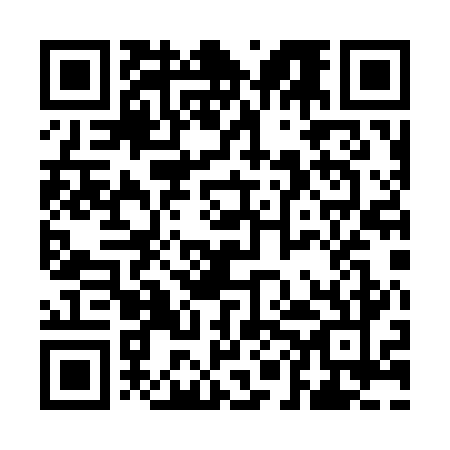 Prayer times for Macksville, AustraliaWed 1 May 2024 - Fri 31 May 2024High Latitude Method: NonePrayer Calculation Method: Muslim World LeagueAsar Calculation Method: ShafiPrayer times provided by https://www.salahtimes.comDateDayFajrSunriseDhuhrAsrMaghribIsha1Wed4:566:1811:452:505:126:292Thu4:576:1911:452:495:116:293Fri4:586:2011:452:485:106:284Sat4:586:2011:452:485:106:275Sun4:596:2111:452:475:096:266Mon4:596:2211:452:465:086:267Tue5:006:2211:452:465:076:258Wed5:006:2311:452:455:066:249Thu5:016:2411:452:455:066:2410Fri5:016:2411:452:445:056:2311Sat5:026:2511:452:445:046:2312Sun5:026:2511:452:435:046:2213Mon5:036:2611:452:425:036:2114Tue5:036:2711:452:425:026:2115Wed5:046:2711:452:415:026:2016Thu5:046:2811:452:415:016:2017Fri5:056:2911:452:405:016:1918Sat5:066:2911:452:405:006:1919Sun5:066:3011:452:404:596:1920Mon5:076:3111:452:394:596:1821Tue5:076:3111:452:394:586:1822Wed5:086:3211:452:384:586:1723Thu5:086:3211:452:384:586:1724Fri5:096:3311:452:384:576:1725Sat5:096:3411:452:374:576:1726Sun5:106:3411:452:374:566:1627Mon5:106:3511:462:374:566:1628Tue5:106:3511:462:374:566:1629Wed5:116:3611:462:364:556:1630Thu5:116:3611:462:364:556:1531Fri5:126:3711:462:364:556:15